Протокол № 32заседания членов Совета саморегулируемой организации  «Союз дорожно- транспортных строителей «СОЮЗДОРСТРОЙ»г. Москва                                                                               06 декабря  2019 годаФорма проведения: очнаяПрисутствовали члены Совета:Андреев Алексей Владимирович – генеральный директор АО «ДСК «АВТОБАН», Вагнер Яков Александрович – генеральный директор ООО «Стройсервис», Васильев Юрий Эммануилович – генеральный директор ООО «МИП «МАДИ-ДТ», Власов Владимир Николаевич – генеральный директор ПАО «МОСТОТРЕСТ», Гордон Семен Лазаревич – генеральный директор ООО «Лагос», Данилин Алексей Валерьевич – исполнительный директор АО «Сефко», Кошкин Альберт Александрович – президент «СОЮЗДОРСТРОЙ», Любимов Игорь Юрьевич – генеральный директор ООО «СК «Самори», Хвоинский Леонид Адамович – генеральный директор «СОЮЗДОРСТРОЙ».Повестка дня:Рассмотрение вопроса о присвоении уровней ответственности в соответствии со статьей 55.16 Градостроительного Кодекса Российской Федерации.По первому вопросу: слово имеет генеральный директор «СОЮЗДОРСТРОЙ»  Хвоинский Леонид Адамович – на основании заявления и предоставленных данных, предлагаю присвоить уровни ответственности, - членам Союза: ООО «ГЛОБАЛ ЛИФТС», ООО Транспортная Компания «Руслан-1».Решили: на основании заявления и предоставленных данных, присвоить уровни ответственности следующим организациям и сформировать   компенсационный фонд возмещения вреда и компенсационный фонд обеспечения  договорных обязательств:   Присвоить право осуществлять строительство, реконструкцию, капитальный ремонт объектов капитального строительства в отношении объектов капитального строительства (кроме особо опасных, технически сложных и уникальных объектов капитального строительства, объектов использования атомной энергии) в отношении организации - члена Союза: ООО «ГЛОБАЛ ЛИФТС».Присвоить право осуществлять строительство, реконструкцию, капитальный ремонт объектов капитального строительства, в отношении объектов капитального строительства включая особо опасные, технически сложные и уникальные объекты (кроме объектов использования атомной энергии) в отношении организации - члена Союза: ООО Транспортная Компания "Руслан-1".Голосовали:За – 9 голосов, против – нет, воздержался – нет.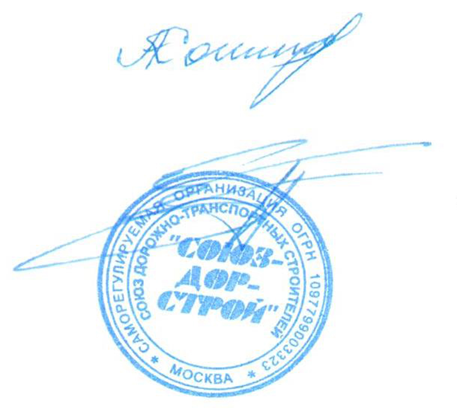 Председатель Совета                                                                   Кошкин А.А.Секретарь Совета                                                                        Суханов П.Л.П/ПНаименование организацииКФ возмещения вредаКФ дог. обязательств1ООО «ГЛОБАЛ ЛИФТС»Не заявляют до 500 млн руб. (2 уровень ответственности члена СРО)2ООО Транспортная Компания "Руслан-1"свыше 10 млрд руб. (5 уровень ответственности члена СРО)свыше 10 млрд руб. (5 уровень ответственности члена СРО)